CALENDARI EXERCICI 2019* Observacions: TÈCNIQUES DE RELAXACIÓTÈCNIQUES DE RELAXACIÓData d'inici:4 de juny de 2019Data fi:4 de juliol de 2019Horari:Dimarts i dijous de 20,00 a 22,00 horesAula:Aula  4 (centre nº 147)Total hores:20 hores (10 dies lectius)Formador/a:GABRIEL DE LUCA GARROFÉLloc impartició:CENTRE VERSAILLES - Gran Passeig de Ronda, 147 (Lleida)@: comercial@cf-versailles.com / Telf. 973 24 80 41JUNY - 2019JUNY - 2019JUNY - 2019JUNY - 2019JUNY - 2019JUNY - 2019JULIOL - 2019JULIOL - 2019JULIOL - 2019JULIOL - 2019JULIOL - 2019JULIOL - 2019DLLDMDCDJDVDSDLLDMDCDJDVDS11234563456788910111213101112131415151617181920171819202122222324252627242526272829293031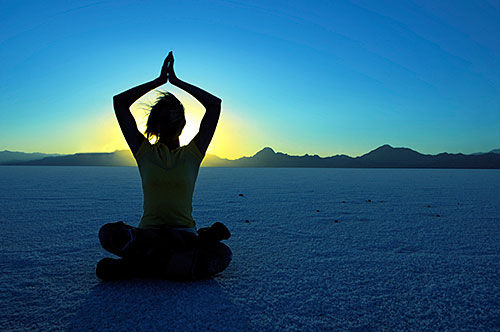 Dies lectius del cursDies festius i no lectiusDies lectius del cursDies festius i no lectiusDies lectius del cursDies festius i no lectiusDies lectius del cursDies festius i no lectiusDies lectius del cursDies festius i no lectiusDies lectius del cursDies festius i no lectiusDies lectius del cursDies festius i no lectiusDies lectius del cursDies festius i no lectiusDies lectius del cursDies festius i no lectiusDies lectius del cursDies festius i no lectius